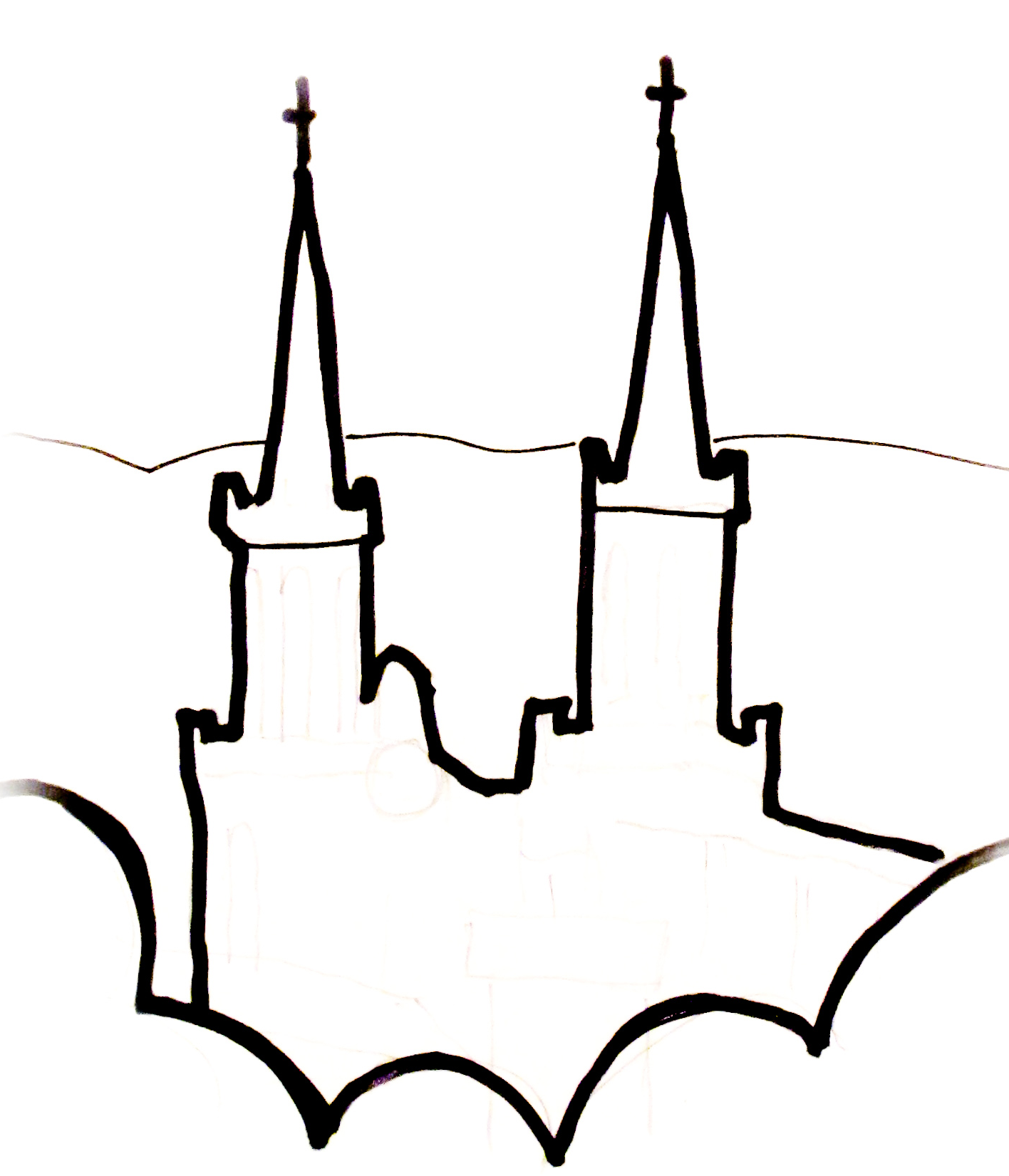 Samedi 26 octobre 2019BASILIQUE de l’ABBAYESAINT-MICHEL DE FRIGOLETJOURNEE  des  MALADES13h30 : Accueil des participants      15h00 : Messe et                      Sacrement des Malades                  	Goûter (offert à la Maison Saint-Augustin)INSCRIPTIONSPar mail : economat@frigolet.comPar poste : Abbaye de Saint-Michel de Frigolet. 13150. TARASCONFeuille d’inscription (individuelle ou maison de retraite) Téléchargeable sur www.frigolet.comou disponible dans les paroissesRenseignements au 04 90 95 70 07  (10H-12H et 15H-18H)Samedi 26 octobre 2019BASILIQUE de l’ABBAYESAINT-MICHEL DE FRIGOLETJOURNEE  des  MALADES13h30 : Accueil des participants      15h00 : Messe et                      Sacrement des Malades                  	Goûter (offert à la Maison Saint-Augustin)INSCRIPTIONSPar mail : economat@frigolet.comPar poste : Abbaye de Saint-Michel de Frigolet. 13150. TARASCONFeuille d’inscription (individuelle ou maison de retraite) Téléchargeable sur www.frigolet.comou disponible dans les paroisses      Renseignements au 04 90 95 70 07  (10H-12H et 15H-18H)Samedi 26 octobre 2019BASILIQUE de l’ABBAYESAINT-MICHEL DE FRIGOLETJOURNEE  des  MALADES13h30 : Accueil des participants      15h00 : Messe et                      Sacrement des Malades                  	Goûter (offert à la Maison Saint-Augustin)INSCRIPTIONSPar mail : economat@frigolet.comPar poste : Abbaye de Saint-Michel de Frigolet. 13150. TARASCONFeuille d’inscription (individuelle ou maison de retraite) Téléchargeable sur www.frigolet.comou disponible dans les paroissesRenseignements au    04 90 95 70 07        (10H-12H et 15H-18H)Samedi 26 octobre 2019                             BASILIQUE de l’ABBAYESAINT-MICHEL DE FRIGOLETJOURNEE  des  MALADES13h30 : Accueil des participants      15h00 : Messe et                      Sacrement des Malades                  Goûter (offert offert à la Maison Saint-Augustin)INSCRIPTIONSPar mail : economat@frigolet.comPar poste : Abbaye de Saint-Michel de Frigolet. 13150. TARASCONFeuille d’inscription (individuelle ou maison de retraite) Téléchargeable sur www.frigolet.comou disponible dans les paroisses Renseignements au       04 90 95 70 07    (10H-12H et 15H-18H)